Atsargos / dimisijos kario pažymėjimo, Privalomosios karo tarnybos baigimo pažymėjimo, Garbingos tarnybos liudijimo ir Atliktos karo tarnybos liudijimo išdavimo tvarkos aprašo 5 priedas(Garbingos tarnybos liudijimo forma)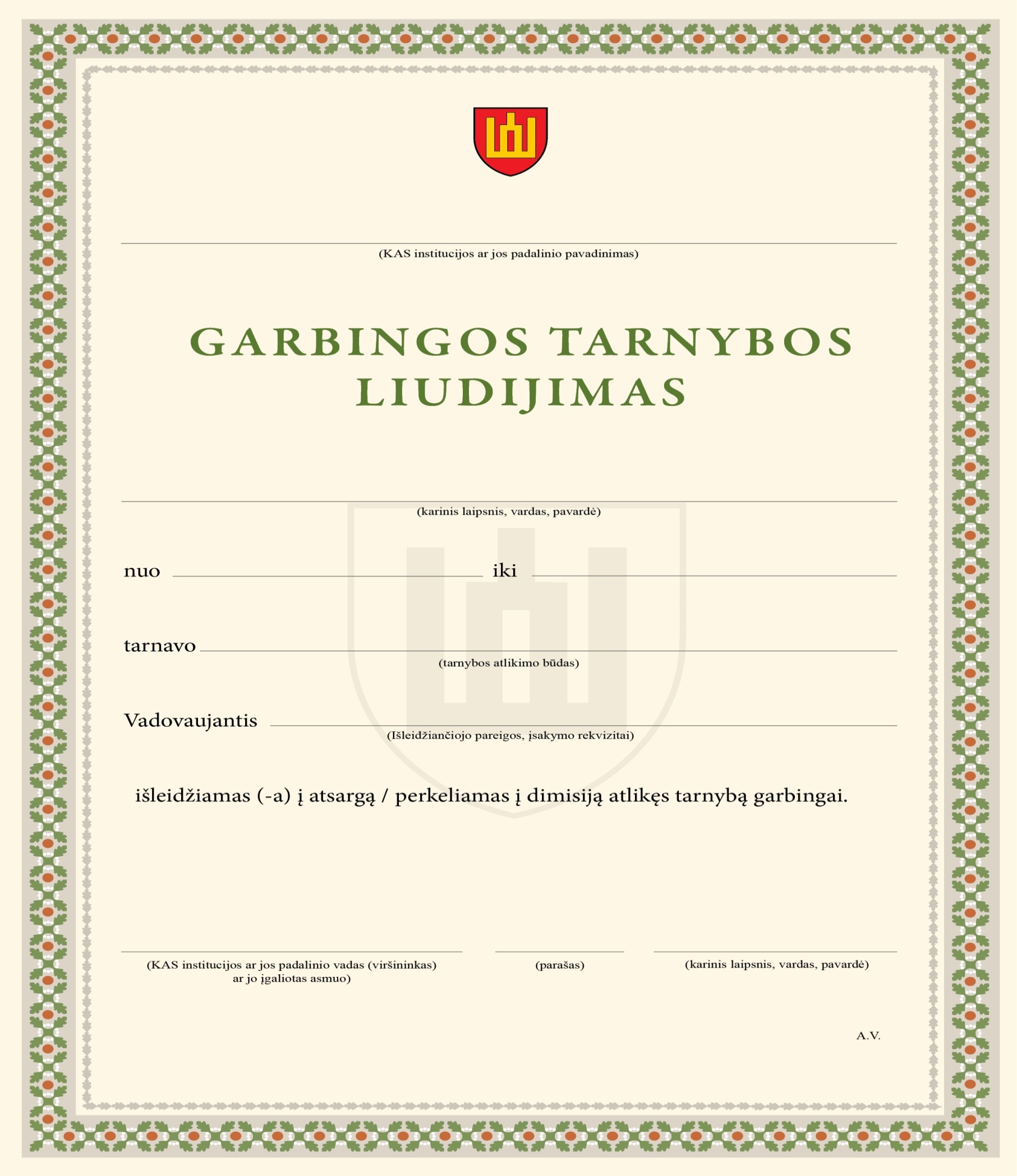 